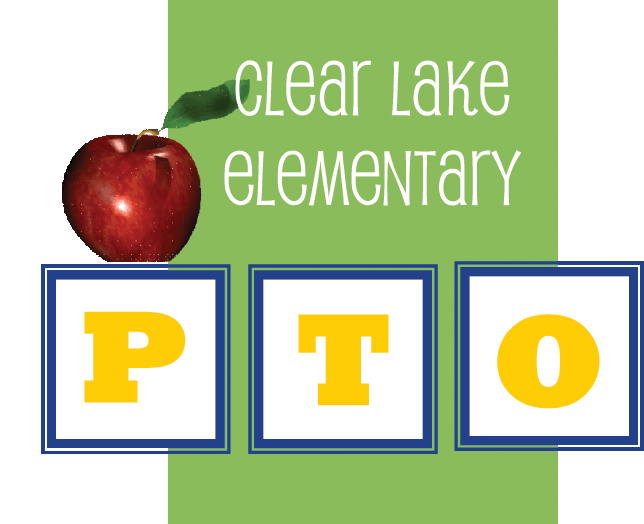        Clear Lake PTO	Meeting Minutes					11/11/2016Meeting Called to order in the Clear Lake Library at 7:03 P.M. by President Jennifer WarmanStaff Recognition: Second Grade TeachersWe were happy to welcome 2nd Grade teachers Mrs. Boyd and Ms. MacDonaldMs. Macdonald discussed the recent field trip to Downtown Oxford. The kids absolutely loved it!Presentation/Approval of October Income Statement: Susan MatyasSusan presented the October Income Statement and explained various deposits for Popcorn due to rolled change and the bank charging for larger coin deposits.Motion to accept was made by Heather Werner and Seconded by Rhonda Morris.Presentation/Approval of October Minutes: Candice HopeMotion to accept the minutes with a correction to include the approval of the 2016/2017 budget was made by Susan Matyas and Seconded by Heather WernerPrincipal’s Report: Mr. BigelowFirst informed everyone how big of a win for the schools the passing of the millage was. Silly String party was a hit and the suit did come clean! 3-5 Grade Olweus Bullying Prevention Survey is complete, results will be shared with Staff first, then an email summary will be sent to Parents and results will be shared at the next PTO mtg. in Jan. Halloween Celebrations were a hit and included an organized dance party in the gym.Parent teacher Conference coming, asked Parents to please take advantage of that time and connect with the teachers. Report Cards December 9thPeach Jar fliers are also available on the Clear Lake Web Page. Heather Werner asked Mr. Bigelow to also thank Mrs. Abraham for her part in making Halloween a success and all she is doing for the school. Box Top Fall Contest Recap: Jennifer WarmanWe received approximately 13,000 box tops which will bring approx. $1300.00 in income to the school. Event will be similar to last year. Lots of extra recess was earned. Top classes were Peruski, Boyd and MacDonald. Flier draft with winners was sent around. Conference Lunch/Dinners for Staff: Becky Dutkiewicz/Candice FeinerJerzey Mikes and Domino’s Pizza donated two meals for our teachers. Lots of goodies to come for conferences including a Taco bar. Sign Up genius is up and running for that. Santa Night Out Event (12/9/16):  Susan MatyasWe are in the beginning planning stages for this event. Time will probably be 6:30-8:30Santa Shoppe Event (12/15-16/16): Danielle WernisIn the works, we are very excited about the return of this event. Staff Cookie Exchange (12/21/16):  Brandie PahlMore info to come. Online Spirit Shop: Danielle EarlesWill be up and running for conferences. Lots of new awesome items will be available. Parents purchasing for gifts can let Danielle know so we can deliver discretely. Round of Applause: Box Top Committee and trimmers; Picture re-take, Book Fair and Pizza kit sorting volunteers; Clear Lake StaffOpen Discussion/New BusinessBagel days: we are waiting for a definitive yes, hoping for 2 per month. Next PTO Meeting:  PTO dinner out in December in lieu of December meeting. Tentative date of 12/1 @ 7:00 p.m. with location TBD. Meeting Adjourned at 7:49 P.M. By President Jennifer WarmanMeeting Minutes Submitted by Secretary Candice Hope 